SIBI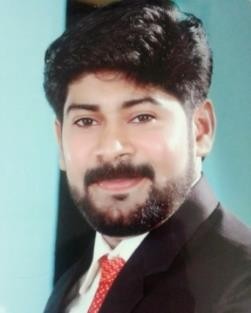 Visa Status: Visit Visa.AccountantExperience: 10 years (6 years Accounts & 4 years Accounts & Sales)  Objective	To work a challenging, friendly, organizing, offering job satisfaction, where my exposure and skill can be used in the best possible way, given me an opportunity for career development based on achievement and results. An accountant is mainly responsible for examining, analyzing, and preparing financial records and statements for a company/organization. Educational History, Qualification & Other Additional Information	S S L C, V H S E (Accountancy and Auditing)B.Com with Computer ApplicationMahatma Gandhi University,Kerala, India. (UAE Embassy Attested) Computer Knowledge	Tally ,ERP,VATMS-Office, Data Entry,Diamond ERP (Accounting Software) Work History & Experience	Accounts and Auditing works Nov 2018 to Nov 2019.Freelance Accounts and Auditing works in KeralaAccountant Cum SalesmanDec 2014 to October 2018AL. Waedhi Building Materials and Electricals, Manama, Kingdom of Bahrain General AccountantJan 2011 to Feb 2013Holy Angels’ Higher Secondary SchoolKerala, IndiaComputer Tally ,Accounting InstructorJan 2010 to Dec 2014 (full time/part time)Computer Center of India Kerala, IndiaAccountant cum Audit AssistantJul 2008 to Dec 2009Jose Maruthathu & Co, Chartered Accountants, Pathanamthitta, Kerala, India  Duties and Responsibilities in Accounts	Preparation of Debtors & Creditors Reports,Purchase Order, Quotation, Bills, Receipt , Payment,Trading & Profit and Loss A/C,Balance Sheet,Journal, Ledger A/C ,Cash book, Day book, petty CashAccounts Reconciliation, cash flow, fund flow.Manuel A/C, Book keeping, Delivery Notes, Invoices, etc.  Personal Details	Date of Birth	:	03/05/1987Nationality	:	IndianSex	:	MaleMarital Status	:	MarriedLanguage Known	:	Malayalam, English & HindiPersonal Contact	: 	sibi-398554@2freemail.com Reference	: 	Mr. Anup P Bhatia, HR Consultant,                 Gulfjobseeker.com 0504973598  Declaration	I hereby declare that all the details furnished above are true to the best of my knowledge and belief.Place:	Dubai			Sibi